    БОЙОРОК                                  № 16                      РАСПОРЯЖЕНИЕ        16  июль   2013 й.                                                             16  июля      О привлечении к дисциплинарной ответственностиЗа допущение нарушений требований ст.8Федерального закона №273-ФЗ от 25.10.2008 «О противодействии коррупции», ст.27.1 Федерального закона от 02.03.2007 №25-ФЗ «О муниципальной службе» и п.16 Положения о персональных данных государственного служащего Российской Федерации в связи с предоставлением недостоверных сведений о доходах, имуществе и обязательствах имущественного характера, а также неисполнением указанной обязанности объявить замечание следующим муниципальным служащим:Игдееву Р.С.- главе сельского поселения;Габдрахимовой З.М.- управляющему делами администрации СП;Ахметшиной А.М.- специалисту I категории СП;Федоровой А.О.- специалисту администрации СП по молодежной политике.Глава сельского поселения                           Р.С.ИгдеевБашкортостан РеспубликаһыШаран районымуниципаль районыЕрекле ауыл Советыауыл биләмәһе ХакимиәтеЕрекле ауылы, тел.(34769) 2-54-46www.zirikss@yandex. ru      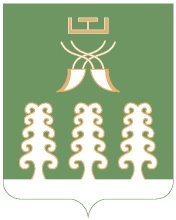 Республика Башкортостанмуниципальный районШаранский районАдминистрация сельского поселенияЗириклинский сельсоветс. Зириклы,  тел.(34769) 2-54-46www.zirikss@yandex. ru      